ПРЕДИСЛОВИЕМеждународный союз электросвязи (МСЭ) является специализированным учреждением Организации Объединенных Наций в области электросвязи. Сектор стандартизации электросвязи МСЭ (МСЭ-Т) – постоянный орган МСЭ. МСЭ-Т отвечает за исследование технических, эксплуатационных и тарифных вопросов и за выпуск Рекомендаций по ним с целью стандартизации электросвязи на всемирной основе.Всемирная ассамблея по стандартизации электросвязи (ВАСЭ), которая проводится каждые четыре года, определяет темы для изучения Исследовательскими комиссиями МСЭ-Т, которые, в свою очередь, разрабатывают Рекомендации по этим темам.  ITU  2013Все права сохранены. Ни одна из частей данной публикации не может быть воспроизведена с помощью каких бы то ни было средств без предварительного письменного разрешения МСЭ.РЕЗОЛЮЦИЯ 76 (Пересм. Дубай, 2012 г.)Исследования, касающиеся проверки на соответствие и функциональную совместимость, помощи развивающимся странам1 и возможной будущей программы, связанной со Знаком МСЭ(Йоханнесбург, 2008 г.; Дубай, 2012 г.)Всемирная ассамблея по стандартизации электросвязи (Дубай, 2012 г.),признавая,a)	что функциональная совместимость сетей международной электросвязи была основной причиной создания в 1865 году Международного телеграфного союза и что она остается одной из основных целей Стратегического плана МСЭ;b)	что оценка соответствия является признанным способом наглядно показать, что в продукте соблюдается тот или иной международный стандарт и что она становится все более важной в контексте обязательств в области международных стандартов, принятых членами Всемирной торговой организации в рамках Соглашения о технических барьерах в торговле;c)	что в Рекомендациях МСЭ-Т X.290 – МСЭ-Т X.296 указана общая методика проверки оборудования на соответствие Рекомендациям Сектора стандартизации электросвязи МСЭ (МСЭ-Т);d)	что проверка на соответствие не гарантирует функциональной совместимости, но увеличит возможность функциональной совместимости оборудования, соответствующего стандартам МСЭ;e)	что в очень немногих существующих Рекомендациях МСЭ-Т определяются требования к проверке на функциональную совместимость или соответствие;f)	что в Резолюции 123 (Пересм. Гвадалахара, 2010 г.) Полномочной конференции Генеральному секретарю и Директорам трех Бюро поручается тесно сотрудничать между собой в выполнении инициатив, которые содействуют преодолению разрыва в стандартизации между развивающимися и развитыми странами;g)	что техническая подготовка и развитие институционального потенциала по проверке и сертификации являются важнейшими для стран вопросами с точки зрения совершенствования ими своих процессов оценки соответствия, содействия развертыванию передовых сетей электросвязи и увеличения глобальной возможности установления соединений;h)	что МСЭ не стоит самому заниматься сертификацией и проверкой оборудования и услуг, которые также проводятся многими региональными и национальными органами по стандартам с целью проверки на соответствие;i)	что в Статье 17 Устава МСЭ указано, что хотя и предусматривается, что функции МСЭ-Т заключаются в выполнении целей Союза, относящихся к стандартизации электросвязи, все же такие функции должны осуществляться "с учетом особых интересов развивающихся стран";j)	отличные результаты, достигнутые МСЭ во внедрении Знака МСЭ для Глобальной спутниковой подвижной персональной связи (ГСППС),признавая далее,что обеспечение функциональной совместимости должно быть конечной целью будущих Рекомендаций МСЭ-Т,учитывая,a)	что появляется все больше жалоб на то, что часто оборудование не полностью функционально совместимо с другим оборудованием;b)	что некоторые страны, особенно развивающиеся страны, еще не имеют возможности проверять оборудование и давать гарантии потребителям в их странах;c)	что большее доверие к тому, что оборудование информационно-коммуникационных технологий (ИКТ) соответствует Рекомендациям МСЭ-Т, увеличило бы шансы сквозной функциональной совместимости между оборудованием различных производителей и помогло бы развивающимся странам в выборе решений;d)	что сессия Совета МСЭ 2012 года при рассмотрении бизнес-плана МСЭ по долгосрочному осуществлению программы по оценке соответствия и проверке на функциональную совместимость (C&I) согласовала план действий, в котором, в частности, настоящей Ассамблее предлагалось определить соответствующую исследовательскую комиссию, которая рассматривала бы деятельность Сектора, касающуюся программы C&I МСЭ и ведущуюся всеми исследовательскими комиссиями;e)	что Полномочная конференция приняла Резолюцию 177 (Гвадалахара, 2010 г.);f)	что Всемирная ассамблея по стандартизации электросвязи приняла Резолюцию 76 (Йоханнесбург, 2008 г.);g)	что Всемирная конференция по развитию электросвязи приняла Резолюцию 47 (Пересм. Хайдарабад, 2010 г.);h)	что Ассамблея радиосвязи МСЭ приняла Резолюцию МСЭ-R 62 (Женева, 2012 г.);i)	отчеты о ходе работы, представленные Директором Бюро стандартизации электросвязи Совету на его сессиях в 2009, 2010, 2011 и 2012 годах, а также Полномочной конференции 2010 года;j)	значение, в первую очередь для развивающихся стран, того чтобы МСЭ играл ведущую роль в работе по проблемам функциональной совместимости, и что в этом состоит задача, поставленная утверждением Резолюций, перечисленных в пунктах d), e), f) и g), выше, а предлагаемая Программа C&I рассчитана на удовлетворение этих требований;k)	резюме отчета по бизнес-плану МСЭ по оценке соответствия и проверке на функциональную совместимость, в котором освещаются важные вопросы, касающиеся четырех задач Программы C&I, а именно: 1 – Оценка соответствия; 2 – Мероприятия, касающиеся функциональной совместимости; 
3 – Создание потенциала; и 4 − Создание центров тестирования в развивающихся странах,отмечая,a)	что требования к соответствию и функциональной совместимости, помогающие проводить проверку, являются важнейшими компонентами для разработки функционально совместимого оборудования, основанного на Рекомендациях МСЭ-Т;b)	значительный практический опыт, имеющийся среди членов МСЭ-Т в отношении разработки соответствующих стандартов проверки и процедур проверки, на которых основаны предлагаемые в настоящей Резолюции меры;c)	необходимость оказания помощи развивающимся странам, облегчая нахождение решений, которые будут подтверждать функциональную совместимость и сократят затраты на приобретение систем и оборудования операторами, особенно развивающихся стран, повышая при этом качество продукта;d)	что в тех случаях, когда испытания или проверка на функциональную совместимость не проводились, пользователи могли пострадать в связи с отсутствием функционально совместимой работы оборудования различных производителей,принимая во внимание,a)	что в прошлом МСЭ-Т эпизодически проводил проверку на соответствие и функциональную совместимость, как это указывалось в Добавлении 2 к Рекомендациям МСЭ-Т серии А;b)	что ресурсы стандартизации МСЭ ограничены и проверка на функциональную совместимость требует специальной технической инфраструктуры;c)	что для составления наборов тестов, стандартизации проверки на функциональную совместимость, разработки продукта и его тестирования требуются различные группы экспертов;d)	что было бы выгодным, если бы проверка на функциональную совместимость проводилась пользователями конкретного стандарта, которые сами не участвовали в процессе стандартизации, а не экспертами по стандартизации, которые составляли спецификации;e)	что в связи с этим необходимо сотрудничество с внешними органами, проводящими аккредитацию, оценку соответствия и сертификацию;f)	что Форумы, консорциумы и другие организации уже разработали программы сертификации,решает,1	что исследовательские комиссии МСЭ-Т в максимально короткие сроки разработают необходимые Рекомендации МСЭ-Т по проверке на соответствие для оборудования электросвязи;2	что 11-я Исследовательская комиссия МСЭ-T координирует деятельность Сектора, касающуюся программы C&I МСЭ, во всех исследовательских комиссиях и рассматривает рекомендации, содержащиеся в бизнес-плане по оценке соответствия и функциональной совместимости, для долгосрочного осуществления программы C&I;3	что в максимально короткие сроки следует разработать Рекомендации МСЭ-Т, посвященные проверке на функциональную совместимость;4	что МСЭ-Т в сотрудничестве, при необходимости, с другими Секторами должен разработать программу с целью:i)	оказания помощи развивающимся странам в определении возможностей по созданию людского и институционального потенциала, а также возможностей в области профессиональной подготовки по проверке на соответствие и функциональную совместимость;ii)	оказания помощи развивающимся странам в создании региональных и субрегиональных центров по вопросам обеспечения соответствия и функциональной совместимости, которые, при необходимости, могли бы проводить проверку на соответствие и функциональную совместимость, поощряя сотрудничество с правительственными и неправительственными, национальными и региональными организациями и международными органами по аккредитации и сертификации;5	что должны быть предусмотрены требования для проверки на соответствие и функциональную совместимость с целью проверки параметров, определенных в существующих и будущих Рекомендациях МСЭ-Т, по которым сделаны заключения исследовательскими комиссиями, разрабатывающими Рекомендации, а также для проверки на функциональную совместимость для обеспечения функциональной совместимости, принимая во внимание потребности пользователей и с учетом требований рынка, в зависимости от случая,поручает Директору Бюро стандартизации электросвязи1	в сотрудничестве с Бюро радиосвязи и Бюро развития электросвязи (БРЭ) и далее осуществлять по мере необходимости в каждом регионе исследовательскую деятельность, направленную на определение проблем и установление приоритетности проблем, с которыми сталкиваются развивающиеся страны и которые связаны с обеспечением функциональной совместимости оборудования и услуг электросвязи/ИКТ;2	в сотрудничестве с Директором БРЭ на основе результатов деятельности согласно пункту 1 раздела поручает Директору Бюро стандартизации электросвязи, выше, реализовать план действий, согласованный Советом на его сессии 2012 года (Документ C12/91), как указано в Отчете Генерального секретаря для сессии Совета 2012 года (Документ C12/48);3	в сотрудничестве с Директором БРЭ реализовать программу МСЭ по соответствию и функциональной совместимости для возможного введения Знака МСЭ в соответствии с решением Совета, приведенным в Документе C12/91;4	привлекать, при необходимости, экспертов и внешние объединения;5	представить результаты этой деятельности Совету для рассмотрения и принятия необходимых мер,поручает исследовательским комиссиям1	в максимально короткие сроки определить существующие и будущие Рекомендации МСЭ-Т, в которых могли бы рассматриваться вопросы проверки на соответствие и функциональную совместимость с учетом потребностей Членов (например, функциональной совместимости оборудования сетей последующих поколений (СПП) и будущих сетей (БС), терминалов, аудио-/видеокодеков, сетей доступа и транспортных сетей и других ключевых технологий), которые могут обеспечить услуги со сквозной функциональной совместимостью в глобальном масштабе, добавляя, при необходимости, к их содержанию конкретные требования, попадающие в их сферу применения;2	подготовить Рекомендации МСЭ-Т, которые определены в пункте 1 раздела поручает исследовательским комиссиям, выше, с целью проведения, при необходимости, проверки на соответствие и функциональную совместимость;3	сотрудничать, при необходимости, с заинтересованными сторонами для оптимизации исследований по подготовке спецификаций тестирования, особенно для тех технологий, которые упомянуты в пункте 1 раздела поручает исследовательским комиссиям, выше, принимая во внимание потребности пользователей и с учетом рыночного спроса на программу оценки соответствия,предлагает Советурассмотреть отчет Директора, о котором говорится в пункте 5 раздела поручает Директору Бюро стандартизации электросвязи, выше,предлагает Государствам-Членам и Членам Сектора1	внести свой вклад в выполнение настоящей Резолюции;2	призвать национальные и региональные объединения, проводящие проверку, к тому чтобы оказывать МСЭ-Т помощь в выполнении настоящей Резолюции.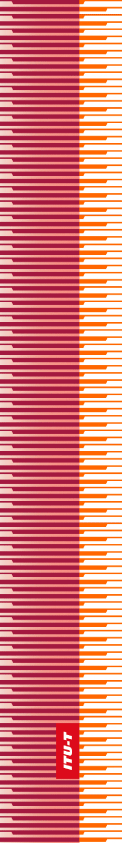 Международный союз электросвязиМеждународный союз электросвязиМеждународный союз электросвязиМСЭ-ТСЕКТОР СТАНДАРТИЗАЦИИ
ЭЛЕКТРОСВЯЗИ МСЭСЕКТОР СТАНДАРТИЗАЦИИ
ЭЛЕКТРОСВЯЗИ МСЭВСЕМИРНАЯ АССАМБЛЕЯ ПО СТАНДАРТИЗАЦИИ ЭЛЕКТРОСВЯЗИ 
Дубай, 20–29 ноября 2012 годаВСЕМИРНАЯ АССАМБЛЕЯ ПО СТАНДАРТИЗАЦИИ ЭЛЕКТРОСВЯЗИ 
Дубай, 20–29 ноября 2012 годаВСЕМИРНАЯ АССАМБЛЕЯ ПО СТАНДАРТИЗАЦИИ ЭЛЕКТРОСВЯЗИ 
Дубай, 20–29 ноября 2012 годаВСЕМИРНАЯ АССАМБЛЕЯ ПО СТАНДАРТИЗАЦИИ ЭЛЕКТРОСВЯЗИ 
Дубай, 20–29 ноября 2012 годаРезолюция 76 – Исследования, касающиеся проверки на соответствие и функциональную совместимость, помощи развивающимся странам и возможной будущей программы, связанной 
со Знаком МСЭРезолюция 76 – Исследования, касающиеся проверки на соответствие и функциональную совместимость, помощи развивающимся странам и возможной будущей программы, связанной 
со Знаком МСЭРезолюция 76 – Исследования, касающиеся проверки на соответствие и функциональную совместимость, помощи развивающимся странам и возможной будущей программы, связанной 
со Знаком МСЭРезолюция 76 – Исследования, касающиеся проверки на соответствие и функциональную совместимость, помощи развивающимся странам и возможной будущей программы, связанной 
со Знаком МСЭ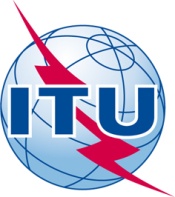 